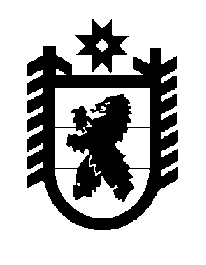 Российская Федерация Республика Карелия    ПРАВИТЕЛЬСТВО РЕСПУБЛИКИ КАРЕЛИЯРАСПОРЯЖЕНИЕот 20 июня 2018 года № 417р-Пг. Петрозаводск 1. Одобрить и подписать Соглашение между Правительством Республики Карелия, Управлением Федеральной антимонопольной службы по Республике Карелия и Ассоциацией «Совет муниципальных образований Республики Карелия» по развитию конкуренции в Республике Карелия (далее – Соглашение).2. Определить органом исполнительной власти Республики Карелия, уполномоченным на выполнение условий Соглашения, Министерство экономического развития и промышленности Республики Карелия.  
           Глава Республики Карелия                                                              А.О. Парфенчиков